Professional Summary: R&D Engineer with 4 years and 6 months of experience in IT.Very good understanding of L2 Protocols and hands on experience.Very good understanding of Application Design and development.Very good understanding of TL1 and CLI frameworks and design.Experience in development of Simple Network Protocol Management for L2 Protocols.Interfacing and reviewing the code and design solutions to the issues across the sub-components.Very good understanding on designing and developing Telecom Solutions.Good understanding of Linux File system and Platform development.Platform development on 3G and 4G Flexi platform.Test Automation in python and shell scriptingTechnical Experience:  Organizational Experience:  Total number of years: 4 years and 6 months.Academics: Personal DetailsDate of Birth 		: 16 November 1989	Nationality		: IndianGender 		: FemaleMarital Status		: MarriedPersonal Summary:	A highly organised IT professional I have a proven track record of using good engineering practice to produce software for new, innovative and profitable products and solutions. At the heart of my strength is the ability to work on the development of software systems by accurately interpreting user requirements, then creating the required software designs, coding and testing them and finally integrating the software. At all times I makes sure that both the company’s and the client’s interests are at the core of any IT project. By possessing a sound knowledge of modern software development techniques, methods, tools and languages I am able to ensure enhanced user interaction. As a real team player I can comfortably work with Business Analysts, Solution Designers, Deployment Teams and Testers to develop and enhance software functionality. One of my greatest strengths is being able to appreciate the bigger business picture, and not just a projects immediate software requirements.Projects Summary:  Key Projects:  First Name of Application CV No: 1702860Whatsapp Mobile: +971504753686 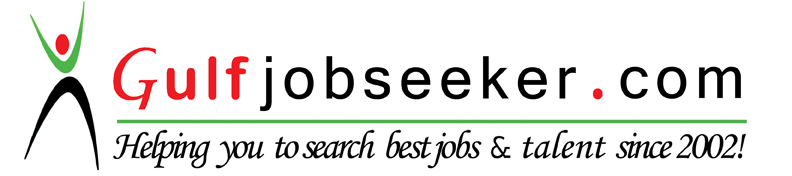 SkillsDetailsDomain Knowledge:Telecom Protocols, 3G/4G Nokia Flexi platform, L2/L3 specificLINKOAM,IGMP Snooping,MLD Snooping,MPLS Loopback etc…Programming Languages:C, C++, python, Shell and python scriptingOSVxWorks, Linux, Windows-XP, UbuntuToolsGdb, Clear case, PDB,Jenkins,svn,cvsOrganizationPeriodNo. of YearsLast RoleTech Mahindra Pvt Ltd,IndiaJuly 2011 to April 20142 years and 10 monthsSoftware EngineerNokia Networks Pvt Ltd,BangaloreMay 2014, Till date1 year 10 monthsR&D EngineerDegreeMajor and Specialization Bachelor of EngineeringElectronics and CommunicationProject 1: (May 2014 - As on Date) Software Management(FLEXI PLATFORM)Organization: Nokia NetworksPeriod: 10 monthsDescription:This project takes care of the ISO Installation and upgradation on the Flexi platform i.e a product of Nokia Networks.Responsibility/Role Description: Responsible for developing following features:. I’m involved in Development of new features, bug fixing and unit testing as part of the correction. Also involved in the Automation of the Functional Testcases.Hardware: ATCA, BCN,FBSA,FTLB,FZCOperating System: Linux. Languages: python, Shell Scripting, C++Project 2: (September 2013–April 2014) Carrier EthernetCustomer name: VMCPeriod: 1 year.Description:FIBCOM has partnered with Tech Mahindra for providing a Layer 2 switching solution to FIBCOM Edge Nodes using TechM Network Solutions’ Layer 2 Stack v1.0, hereafter referred as “TNS v1.0”. TNS v1.0 along with private Ethernet switch feature would be integrated with WinPath3 Platform for EMAP8S card.Responsibility/Role Description: Responsible for developing following features:. I’m involved in the SNMP instrumentation and unit testing the various tables involved for port to port connection and the implementation of LINKOAM protocol.LINKOAM provides mechanisms useful for monitoring link operation such as remote fault indication and remote loopback control.Hardware: WINPATH3, EMAP8S cardOperating System: Linux. Languages: C,C++ Project 3: (July 2012 – August 2013) Carrier EthernetPeriod: 1 year.Description: Carrier Ethernet Aggregator Tier-3 (CEP-100) is a feature-rich multiservice aggregator device designed to deliver a complete portfolio of voice, data and video services over Carrier Ethernet using MPLS-TP technology. CEP-100 supports a wide variety of technologies including Ethernet, MPLS, OAM tools (Operations, Administration and Maintenance) and Hierarchical QoS (H-QoS). This device provides access to advanced data services such as Virtual Private LAN Services (VPLS), Virtual Private Wire Services (VPWS) and IP Virtual Private Network (IP-VPN) services.Responsibility/Role Description: Responsible for developing following features:  Design and Implementation of MLD Snooping, MPLS loopback. I’m involved in developing the protocol, SNMP instrumentation, developing CLI commands and unit testing LINKOAM,MLD Snooping and MPLS loopback LINKOAM provides mechanisms useful for monitoring link operation such as remote fault indication and remote loopback control. MLD Snooping is L2 protocol which listens to Internet Group Management Protocol (IGMP) network traffic. The feature allows a network switch to listen in on the IGMP conversation between hosts and routers. By listening to these conversations the switch maintains a map of which links need which IP multicast streams. Multicasts may be filtered from the links which do not need them and thus controls which ports receive specific multicast traffic. MPLS Loopback is a L2 protocol which supports MPLS-TP loopback instance from a facility MEP to the peer MEP/MIP to check the connectivity. Eth cross connection, Igmp snooping SNMP instrumentation and CLI support respectively.Hardware: WINPATH3Operating System: Linux. Languages: C,C++ Project 4: (Feb 2012 – July 2012) IPOLICY router projectOrganization: Tech MahindraPeriod: 6 monthsDescription: In this project I was working on iPolicy router which has four 10Gigabit Ethernet ports. This router uses third party open source stack Quagga for L3 protocol stack like OSPF, BGP and ISIS.The iPolicy routers deliver comprehensive security and exceptional value for small office sized businesses or for deployment at remote branch offices of large enterprises.Responsibility/Role Description: Responsible for developing following features:.. Design and implementation of RFC 4878(802.3ah Link Oam).Implementation of Discovery and Loopback feature. Hardware:  iPolicy router.Operating System: Linux Languages: CProject 5: (November 2011 – Feb 2012) ALU 1850   Customer Name: Alcatel LucentPeriod:  3 months.  Description:The Alcatel 1850 TSS is a next generation SDH/SONET DWDM product. It supports SDH, SONET, Data, WDM and PDH technologies. In a single shelf, the Alcatel 1850 TSS has a capacity of 320Gbps.Responsibility/Role Description:As a Developer was directly involved in the followingTraining in 1850 TSS product.Understanding the 1850 Hardware and software architecture.Hardware : Alcatel 1850 TSS 320 Operating System: Linux Languages: C, C++